Student Assessment Sheet – Volume and Surface Area 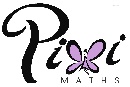 Student Assessment Sheet – Volume and Surface Area ObjectiveBefore teachingBefore teachingBefore teachingBefore teachingDate of lesson/sAfter teachingAfter teachingAfter teachingAfter teachingObjectiveLimitedDevelopingSecureExtendingDate of lesson/sLimitedDevelopingSecureExtendingCalculate the volume of cubes and cuboidsCalculate the surface area of cubes and cuboidsCalculate the height of a cuboid, given volume, width and depthCalculate the volume and surface area of triangular prismCalculate the volume and surface area of cylindersCalculate the volume and surface area of pyramids and spheresCalculate the volume and of a frustum of a truncated coneObjectiveBefore teachingBefore teachingBefore teachingBefore teachingDate of lesson/sAfter teachingAfter teachingAfter teachingAfter teachingObjectiveLimitedDevelopingSecureExtendingDate of lesson/sLimitedDevelopingSecureExtendingCalculate the volume of cubes and cuboidsCalculate the surface area of cubes and cuboidsCalculate the height of a cuboid, given volume, width and depthCalculate the volume and surface area of triangular prismCalculate the volume and surface area of cylindersCalculate the volume and surface area of pyramids and spheresCalculate the volume and of a frustum of a truncated cone